INDICAÇÃO Nº 1884/2018Sugere ao Poder Executivo Municipal que proceda a troca de lâmpadas na Rua Rinaldo Boaretto próximo ao nº 216 no Jd. Bom Vista.  (L)Excelentíssimo Senhor Prefeito Municipal, Nos termos do Art. 108 do Regimento Interno desta Casa de Leis, dirijo-me a Vossa Excelência para sugerir ao setor competente que proceda a troca de lâmpadas na Rua Rinaldo Boaretto próximo ao nº 216 no Jd. Bom Vista.Justificativa:Fomos procurados por munícipes, solicitando essa providencia, pois, da forma que se encontra o local está escuro causando transtornos e insegurança.Plenário “Dr. Tancredo Neves”, em 23 de Fevereiro de 2018.José Luís Fornasari                                                  “Joi Fornasari”                                                    - Vereador -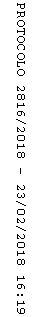 